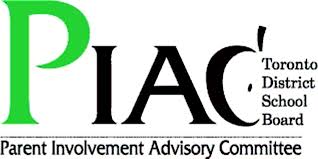 Parent Involvement Advisory Committee (PIAC) c/o 5050 Yonge Street, Main FloorToronto, ON M2N 5N8To: 				Members of PIAC  Date/Time: 			Tuesday, June 21, 2016, 7:00 pm – 9:30 pm (6:30 pm dinner, Cafeteria);Location: 			Boardroom, 5050 Yonge Street, 1st FloorCommittee Co-Chairs: 		D. Williams, Wilmar KortleeverTrustee Representative:		Trustee Shelley Laskin AGENDANOTE: Working Group Reports, Draft Motions, and other documentation were to be sent to john.manalo@tdsb.on.ca and info@torontopiac.com by Wednesday, June 15, 2016.Next meetings: September 2016FROM:	Executive, TDSB Parent Involvement Advisory Committee (PIAC) – Email: info@torontopiac.com#ItemLeadRecommendation/ActionDurationWelcome & IntroductionsDeclarations of MembershipCode of ConductCo-ChairsNo7 min. (7.07pm)Declaration of Actual, Perceived, or Potential Conflict of interestCo-ChairsNoApproval of QuorumCo-Chairs, Tina CNoApproval of AgendaCo-ChairsYes3 min. (7.10 pm)Approval of Minutes May 19, 2016Co-Chairs Yes 5 min. (7.15 pm)Co-Chairs UpdatePre-meetingPRO GrantCo-ChairsNo10 min.(7:25 pm)June 18 Planning MeetingCo-ChairsMotions20 min(7:45 pm)TDSB Parent Communication StrategyTDSB Executive Officer Ross Parry30 min(8:15 pm)Working Group Updates:a. BudgetTina CYes10 min. (8:25 pm)b. CommunicationLoen H.Yes10 min. (8:35pm)c. ConsultationCo-ChairsNo5 min. (8:40 pm)Trustee ReportTrustee LaskinNo 10 min. (8:50 pm)Executive Superintendent ReportExec.Superintendent Jim SpyropoulosNo10 min. (9:00 pm) PCEO Update Michelle Munroe (PCEO)No 10 min. (9:15pm)Ward UpdatesCo-Chairs 10 min.(9:25pm)New Business Co-Chairs No5 min. (9:30 pm)Adjournment Co-ChairsYes 